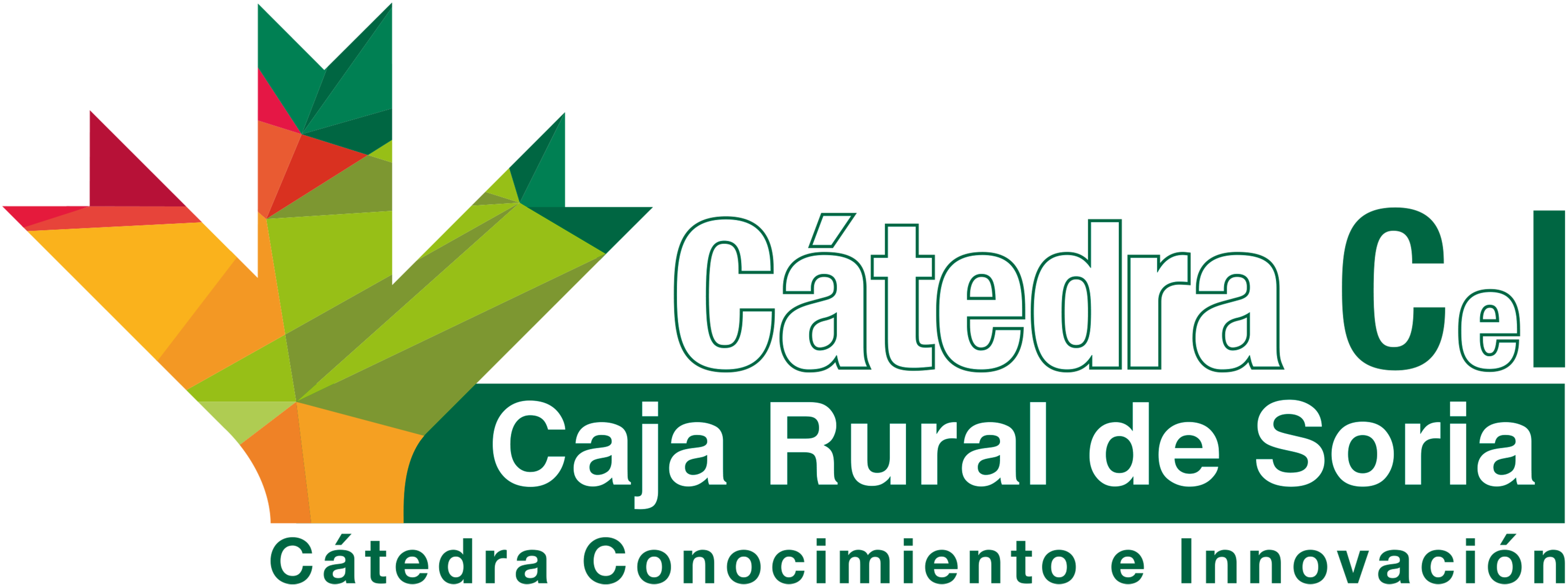 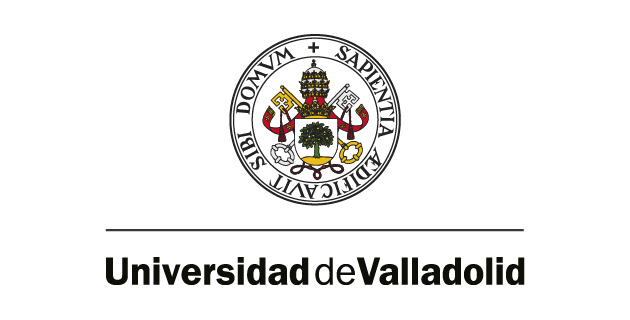 ANEXO II. INFORME COMISIÓN DE SELECCIÓN DEL TFGIV EDICIÓN PREMIOS CÁTEDRA CeI CAJA RURAL DE SORIA A LOS MEJORES TRABAJOS FIN DE GRADO DEL CAMPUS “DUQUES DE SORIA”La Comisión encargada de la selección del TFG candidato a representar al Grado en …………………………………………… en la IV Edición Premio Mejor TFG del Campus Duques de Soria ha acordado proponer el Trabajo titulado …………………………………………………, elaborado por D/Dña …………………………………………….. y tutelado por D/Dña. ………………………………………. como candidato al citado Premio en representación dicho del Grado. FechaSRA. DIRECTORA DE LA CÁTEDRA CeI CAJA RURAL DE SORIAEn cumplimiento de la Ley Orgánica 15/1999 de Protección de Datos de Carácter Personal, la Cátedra CeI Caja Rural de la Universidad de Valladolid informa de que los datos personales obtenidos en este formulario serán incorporados a un fichero automatizado, únicamente, con la finalidad de gestionar los Premios CeI Caja Rural de Soria de la Universidad de Valladolid al Mejor TFG del Campus Duques de Soria.Firma del Firma del/a Presidente/a de la Comisión de Selección del Trabajo